ХАНТЫ-МАНСИЙСКИЙ АВТОНОМНЫЙ ОКРУГ – ЮГРАХАНТЫ-МАНСИЙСКИЙ РАЙОНДУМАРЕШЕНИЕ12.03.2021											№ 716Об информации о работе по обеспечению поступления налоговых платежей и сборов в бюджет Ханты-Мансийского района в 2020 году Заслушав информацию о работе по обеспечению поступления налоговых платежей и сборов в бюджет Ханты-Мансийского района в 2020 году, руководствуясь частью 1 статьи 31 Устава Ханты-Мансийского района,Дума Ханты-Мансийского районаРЕШИЛА:Принять к сведению информацию о работе по обеспечению поступления налоговых платежей и сборов в бюджет Ханты-Мансийского района в 2020 году согласно приложению к настоящему решению.Председатель Думы Ханты-Мансийского района							П.Н. Захаров12.03.2021Приложениек решению ДумыХанты-Мансийского районаот 12.03.2021 № 716Информацияо работе по обеспечению поступления налоговых платежей и сборов в бюджет Ханты-Мансийского района в 2020 годуУчет налогоплательщиков (ЕГРИП, ЕГРЮЛ, ЕГРН)По состоянию на 01 января 2021 года Межрайонной ИФНС России № 1 по Ханты-Мансийскому автономному округу – Югре (далее – Инспекция) администрируются 239 юридических лиц, зарегистрированных на территории Ханты-Мансийского района, 19 072 физических лица, из них 346 индивидуальные предприниматели. В 2020 году зарегистрировано 12 юридических лиц, снято с учета, в том числе исключено из ЕГРЮЛ на основании статьи 21.1 Федерального закона от 08.08.2001 № 129-ФЗ, – 12. Поставлено на учет 66 индивидуальных предпринимателей, 140 прекратили предпринимательскую деятельность.Поставлено на учет по месту жительства 386 физических лиц, снято с учета 493.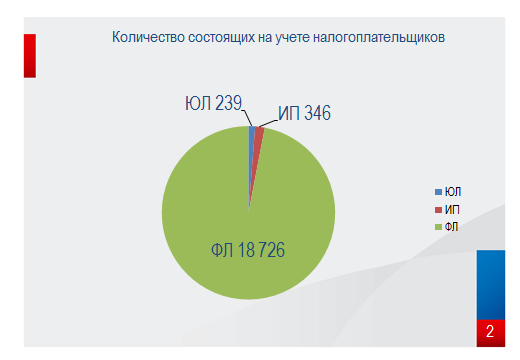 Поступление налоговых платежейЗа 2020 год налогоплательщиками, осуществляющими деятельность на территории города Ханты-Мансийска и Ханты-Мансийского района, в консолидированный бюджет Российской Федерации мобилизовано доходов без учета страховых взносов 24,8 млрд. руб. В сравнении с аналогичным периодом прошлого года (28,1 млрд. руб.) поступления снизились на 3,3 млрд. руб. или на 12%.В федеральный бюджет поступило 2,7 млрд. руб., что на 5,9 млрд. руб. меньше поступлений за аналогичный период прошлого года (8,6 млрд. руб.). В разрезе налогов снижение относительно АППГ допущено по НДПИ (нефть) на 4,4 млрд. руб., по НДС на 1,3 млрд. руб., по налогу на прибыль организаций на 0,9 млрд. руб. снижение обусловлено переходом АО НК «Конданефть» на администрирование в качестве крупнейшего налогоплательщика в Межрайонную ИФНС России по крупнейшим налогоплательщикам № 3.В консолидированный бюджет Ханты-Мансийского автономного округа – Югры мобилизовано доходов 22 млрд. руб., по сравнению с аналогичным периодом прошлого года поступления (19,4 млрд. руб.) увеличились на 13% или 2,6 млрд. руб. Поступления в бюджет муниципальных образований по сравнению с АППГ увеличились на 262 млн. руб. и составили 4,99 млрд. руб. По состоянию на 1 января 2020 года в бюджет Ханты-Мансийского района мобилизовано доходов – 1,4 млрд. руб. или 5,6 % от поступлений в целом по Инспекции. По сравнению с АППГ поступления увеличились на 14% (или на 156 млн. руб.). Динамика поступлений средств по сравнению с соответствующими периодами прошлых лет выглядит следующим образом:Таблица 1Динамика поступлений в бюджет Ханты-Мансийского района за годтыс. руб.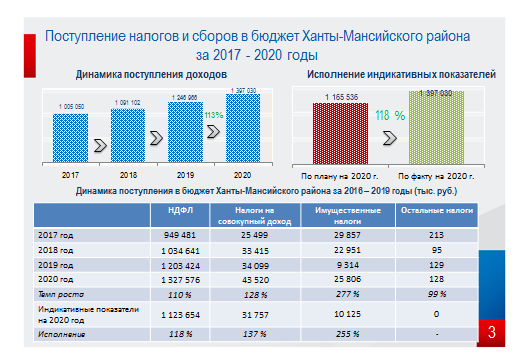 Основными налогами, формирующими бюджет Ханты-Мансийского района, являются:- налог на доходы физических лиц – 95% или 1 327 млн. руб.;- налоги на совокупный доход – 3% или 44 млн. руб.;- на долю имущественных налогов приходится – 2% или 26 млн. руб.По всем основным видам налоговых доходов имеется рост поступлений к показателям предыдущего года.Для Инспекции на 2020 год установлен индикативный показатель по мобилизации доходов в районный бюджет в сумме 1 165 млн. руб., исполнение составляет 118%. Мероприятия по регулированию задолженностиСтруктура задолженности, недоимкиПо состоянию на 01.01.2021 задолженность по налогам, сборам, пени и штрафам, администрируемым Инспекцией и зачисляемым в местный бюджет составила 393.1 млн. руб., в том числе по налогу 247.2 млн. руб.По отношению к 01.01.2020 сумма задолженности уменьшилась на 35.9 млн. руб.Таблица 2Структура задолженности на 01.01.2021тыс. руб. К урегулированной относится задолженность, приостановленная к взысканию в связи с принятием судом обеспечительных мер, приостановленная к взысканию в связи с введением процедуры банкротства, умерших физических лиц, ликвидированных организаций и индивидуальных предпринимателей, организаций, в отношении которых завершена процедура банкротства. Взыскивается судебными приставами по постановлениям о возбуждении исполнительного производства.Таблица 3Динамика изменения показателей задолженности на 01.01.2021Организация работы с задолженностью юридических лиц и индивидуальных предпринимателейИнспекция в соответствии с законодательством для урегулирования задолженности по обязательным платежам в бюджетную систему Российской Федерации использует весь комплекс мер:Списание задолженности произведено на 96,4 млн. руб.Принудительное взыскание задолженности по обязательным платежам в бюджетную систему Российской Федерации проводится в максимально короткие сроки.За 2020 год в адрес налогоплательщиков должников направлено 53,7 тыс. требований об уплате налогов на сумму 1 716 млн. руб.  Погашено должниками после получения требований 452 млн. руб. или 26,3%. С расчетных (текущих) валютных счетов налогоплательщиков за 2020 год в бюджетную систему в погашение задолженности взыскано в бесспорном порядке 298,5 млн. руб. или 41,5% от суммы принятых решений о взыскании за счет денежных средств. Организация работы с задолженностью физических лиц, зачисляемой в местные бюджетыПо состоянию на 01.01.2021 задолженность по имущественным налогам физических лиц, зачисляемым в местные бюджеты, составила 36.2 млн. руб., в том числе по налогу 32.7 млн. руб., в сравнении с 01.01.2020 задолженность увеличилась на 6.7 млн. руб. или 22.7%Таблица 4тыс. руб.Подготовлено и направлено в адрес должников 1 850 заявлений о выдаче судебного приказа на сумму 84 млн. руб. В рамках проводимой работы по статье 48 Налогового кодекса Российской Федерации (далее – Кодекс) в 2020 году судебными органами вынесено 1 233 судебных приказа на 40,2 млн. руб. Полученные в результате обращения в суд документы Инспекция направляет на взыскание работодателям или в службу судебных приставов. С начала года Инспекцией направлено на взыскание 1 189 судебных приказов на общую сумму 33 млн. руб.По данным информационного ресурса по взаимодействию с ФССП по состоянию на 01.01.2021 возбуждено 1 174 исполнительных производства на сумму 25 млн. руб.Контроль за соблюдением интересов РФ как кредитора в делах по банкротству и в процедурах, применяемых в деле о банкротстве в 2020 годуПо состоянию на 01 января 2021 года в стадии процедуры банкротства находится 102 должника, в том числе 38 юридических лиц. В стадии конкурного производства – 36 должников, в стадии наблюдения – 2 должника. Общая сумма текущей и задолженности, приостановленной к взысканию в связи с введением процедур банкротства, составляет 1 061,4 млн. руб., сумма текущей задолженности банкротов – 87,3 млн. руб.Из 64 физических лиц, находящихся в процедурах банкротства, в отношении 60 введена процедура реализации имущества, в отношении 4-х процедура реструктуризации долгов. Требования по обязательным платежам в бюджетную систему, включенные в реестр требований кредиторов, составляют 3,3 млн. руб. Как правило, основной объем задолженности, включенный в реестр требований кредиторов – без учета обязательств перед бюджетом – это обязательства должника по кредитным договорам перед банками.По состоянию на 01.01.2021 погашена задолженность, включенная в реестр требований кредиторов на сумму 10,2 млн. руб. Погашено задолженности по графику, утвержденному в мировом соглашении 38,0 млн. руб. Уплачено текущих платежей в ходе процедуры банкротства 622,8 млн. руб.Оценка эффективности контрольной работыЗа 2020 год в бюджетную систему Российской Федерации поступило всего 78 137 тыс. руб. или 43% от суммы дополнительно начисленных платежей по результатам контрольной работы (за отчетный период доначислено 183 383 тыс. руб.).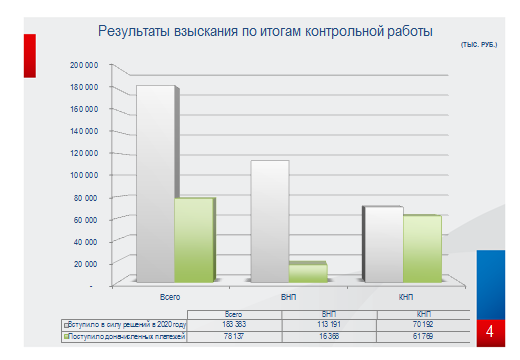 Анализ сумм, поступивших (взысканных) платежей по результатам выездных налоговых проверокПо выездным налоговым проверкам за 2020 год взыскано 16 368 тыс. руб., что на 43 912 тыс. руб. меньше по сравнению с аналогичным периодом прошлого года (за 2019 год взыскано 60 280 тыс. руб.). Удельный вес поступивших (взысканных) платежей от дополнительно начисленных платежей по решениям, вступившим в силу, составил 14%.Анализ сумм, поступивших (взысканных) платежей по камеральным налоговым проверкамПо результатам камеральных налоговых проверок в бюджетную систему РФ поступило (взыскано) 61 769 тыс. руб., что на 39 326 тыс. руб. больше по сравнению с аналогичным периодом прошлого года (за 2019 год взыскано 22 443 тыс. руб.). Удельный вес поступивших (взысканных) платежей от дополнительно начисленных платежей по решениям, вступившим в силу, составил 88%.Наименование налогаПоступило за 2017 годПоступило за 2017 годПоступило за 2018 годПоступило за 2018 годПоступило за 2019 годПоступило за 2019 годПоступило за 2020 годПоступило за 2020 годДинамика 2020 к 2019Динамика 2020 к 2019Наименование налогаСуммаУд. Вес %СуммаУд. Вес %СуммаУд. Вес %СуммаУд. Вес %%СуммаНДФЛ949 481941 034 641951 203 42496132757695110124 152Налоги на совокупный доход25 499333 415334 09934352031289 421Имущественные налоги29 857122 95129 314125806227716 492Остальные налоги21309501290128099-1ВСЕГО1 005 0501001 091 1021001 246 9661001 397 030100112150 06401.01.201901.01.2020Изменение%Всего429 068.00393 143.00-35 925.00-8.4%налог281 125.00247 153.00-33 972.00-12.1%пени и штрафы147 943.00145 990.00-1 953.00-1.3%в том числе:Не урегулированная260 786.00142 707.00-118 079.00-45.3%налог194 005.0091 227.00-102 778.00-53.0%пени и штрафы66 781.0051 480.00-15 301.00-22.9%Урегулированная¹168 282.00250 436.0082 154.0048.8%налог87 120.00155 926.0068 806.0079.0%пени и штрафы81 162.0094 510.0013 348.0016.4%Налог01.01.202001.01.2021Изменение%Специальные налоговые режимы91 083.0091 949.00866.001.0%налог61 673.0062 322.00649.001.1%пени и штрафы29 410.0029 627.00217.000.7%НДФЛ300 288.00258 819.00-41 469.00-13.8%налог187 487.00148 565.00-38 922.00-20.8%пени и штрафы112 801.00110 254.00-2 547.00-2.3%Налог на имущество ФЛ15 736.0023 034.007 298.0046.4%налог14 225.0021 216.006 991.0049.1%пени и штрафы1 511.001 818.00307.0020.3%Земельный налог ФЛ13 790.0013 154.00-636.00-4.6%налог12 147.0011 448.00-699.00-5.8%пени и штрафы1 643.001 706.0063.003.8%Земельный налог ЮЛ7 436.005 475.00-1 961.00-26.4%налог5 545.003 572.00-1 973.00-35.6%пени и штрафы1 891.001 903.0012.000.6%Отмененные местные налоги735.00712.00-23.00-3.1%налог48.0030.00-18.00-37.5%пени и штрафы687.00682.00-5.00-0.7%Всего429 068.00393 143.00-35 925.00-8.4%Налогна 01.01.2019на 01.01.2020прирост/снижениеприрост/снижение, %Налог на имущество физических лиц, в т.ч.15 736.0023 034.007 298.0046.4%налог14 225.0021 216.006 991.0049.1%пени1 511.001 818.00307.0020.3%Земельный налог физических лиц, в т.ч.13 790.0013 154.00-636.00-4.6%налог12 147.0011 448.00-699.00-5.8%пени1 643.001 706.0063.003.8%Всего29 526.0036 188.006 662.0022,7%